Župa Presvetog Srca Isusova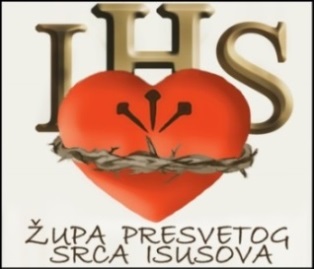 Palmotićeva 31, ZagrebŽUPNI LISTIĆ broj 316  25. travnja 2021.	  NEDJELJA DOBROGA PASTIRAEvanđelje: Iv 10, 11-18      Pastir dobri život svoj polaže za ovce.U ono vrijeme: Reče Isus: „Ja sam pastir dobri. Pastir dobri život svoj polaže za ovce. Najamnik – koji nije pastir i nije vlasnik ovaca – kad vidi vuka gdje dolazi, ostavlja ovce i bježi, a vuk ih grabi i razgoni: najamnik je i nije mu do ovaca. Ja sam pastir dobri i poznajem svoje i mene poznaju moje, kao što mene poznaje Otac i ja poznajem Oca i život svoj polažem za ovce. Imam i drugih ovaca, koje nisu iz ovog ovčinjaka. I njih treba da dovedem i glas će moj čuti i bit će jedno stado, jedan pastir. Zbog toga me i ljubi Otac što polažem život svoj da ga opet uzmem. Nitko mi ga ne oduzima, nego ja ga sam od sebe polažem. Vlast imam položiti ga, vlast imam opet uzeti ga. Tu zapovijed primih od Oca svoga.“ KomentarPogledajmo danas Isusa Dobrog pastira i učimo od njega. Prvo možemo uočiti da Dobri pastir ima inicijativu. On kreće za izgubljenom ovcom, bez da itko to od njega traži. Ne čeka da drugi zatraži oproštenje ili da se ponizi pred njime. I mi se moramo tako ponašati prema slabijima od sebe: moramo znati pomoći posrnulome, utješiti ožalošćenoga. Zatim saznajemo da Dobri pastir poznaje svoje ovce. Ne postupa s njima kao s masom, već svakoga jednako ljubi. Ovdje se možemo zapitati koliko mi poznajemo jedni druge: muž svoju ženu i žena svoga muža, roditelji svoju djecu, prijatelj svoga prijatelja? Čak i bračni partneri mogu živjeti skupa kao dva stranca. Previše lako sudimo o drugima zato što ih dovoljno ne poznajemo. Kao treće, možemo zapaziti da se Dobri pastir veselio kada je pronašao izgubljenu ovcu: nije je grdio, nije je podučavao kako se treba ponašati ubuduće, jednostavno se veselio da je opet mogao biti u društvu s njome. Mi najčešće izgrdimo drugoga koji je nešto loše napravio i ozbiljno ga upozorimo na mogućnost kazne ukoliko se to ponovi. Povremeno možemo biti i zluradi, vidjevši nevolju drugoga, izjavljujući da je zaslužio svoju sudbinu. Znamo li se veseliti uspjehu i sreći drugih?...Ukoliko bismo sliku Dobrog pastira željeli prevesti na jezik poznat današnjem čovjeku, onda bismo ga formulirali na sljedeći način: Isus nam svojom osobom pruža koordinate (kao GPS – opaska prepisivača) za vođenje našeg života. Ako njega slijedimo naš život neće dospjeti u slijepu ulicu. M. Szentmartoni: Očarani Božjom Riječju. Od ove nedjelje (25. travnja) svete mise će biti redovite tj. 7; 8; 9.30; 11; 12.15; 16; 17 i 19.30. Ispovijedanje će biti uz svete mise. Radnim danom ovoga tjedna je sljedeći raspored sv. misa: 6; 7; 9; 12; 17 i 18.30 sati. Ostale upisane nakane bit će odslužene privatno. Ispovijedanje radnim danom će biti samo od 6.30 do 8 te od 17 do 19 sati. Župni ured radi redovito svakim radnim danom od 9 do 10 i od 17 do 18 sati. U srijedu u 19.30 u dvorani - crkvi je roditeljski sastanak za roditelje ovogodišnjih prvopričesnika. Ovih dana diljem čitave Hrvatske, posredstvom i sponzorstvom Hrvatske pošte, stižu neadresirana pisma, u koverti s logom Bazilike, poslana od Zaklade za obnovu bazilike Srca Isusova i izgradnju pastoralnog centra “Aamarija Carević”. Naša župa i isusovačka zajednica stoji iza ovog pothvata. Ovo napominjemo jer smo već dobili više upita o autentičnosti ovoga pisma. Bazilika je osnivač zaklade. Danas na nedjelju Dobrog pastira i svjetski dan molitve za duhovna zvanja pozivamo sve vjernike na molitve na ovu veliku nakanu osobito za nova zvanja u Družbu Isusovu. Zadnjih godina nam je broj opao, malo je novih a treba nam, bolje rečeno treba vama dragi vjernici i cijeloj Crkvi. Odazovimo se pozivu na molitvu a mladi koji su u prilici odlučivati o svojoj budućnosti neka unaprijed ne isključuju ni Božji poziv u svećenike, redovnike ili redovnice. Prva pričest u našoj župi će biti ove godine u nedjelju 16. svibnja u 9 sati. Ponedjeljkom na Kamenitim vratima molimo krunicu za obitelji u 20 sati.4. USKRSNA NEDJELJA – DOBRI PASTIR -    25. TRAVNJA  2021.MISE I ISPOVIJEDANJE U TJEDNU OD  26. TRAVNJA DO 1. SVIBNJA 2021. – SVAKI DANGlosa o kamenu	Pastoralni ugođaj četvrte vazmene nedjelje obiluje temama koje se iznovice mogu duhovno promišljati. Osebujan liturgijski provodni motiv čujemo već u prvom čitanju (Dj 4, 8-12) u kojemu Petar, parafrazirajući 118. psalam, nadahnuto govori o Kristu: On je onaj kamen koji vi graditelji odbaciste, ali koji postade kamen zaglavni (Dj 4,11).Citirane Petrove riječi što sažimaju cjelokupnu povijest spasenja potiču me da laički posegnem za kamenom s kojim sam se, svakojako istražujući dvorište rodne kuće, sprijateljio još kao zaigrani trogodišnjak. I dan-danas u uznapredovaloj seniorskoj dobi rado zvukoljubno dohvatim zdjelu punu hrapavih i glatkih oblutaka koji čegrtavo obnavljaju uspomenu na pokojnoga kršćanskog prijatelja Mladena Jovanovića.Temeljni kamičak vjere u moje je bogozovno biće položen pod roditeljskim okriljem. Psalamski kamen zaglavni u skrovitosti nutrine neprestano se učvršćuje otkad sam kao odrastao mladac primio sakramente krštenja, pričesti i potvrde. Ne zanemarujem u ovom promišljanju negativne konotacije kamena (kamen smutnje i spoticanja, kamena tvrdoća srca, surova nemilosrdnost kamenovanja...). Pa ipak ih neusporedivo zasjenjuje blagotvorna uloga kamena u ljudskom životu kao čvrste i podatne tvari ugrađene u obiteljske kuće, stambene i poslovne zgrade, bogomolje, kulturalne ustanove, kipove i spomenike, tvornice i prometnice.Kolumnicu o kamenu jezgrovitim mislima upotpunjuje hrvatska likovna umjetnica Dušanka Janković Jablanović (Slatina, 1932.): ...Kamenje priča. Kamenje ima dušu. Kamenje ima skrivene tajne. Ono ima svoju ljepotu. U kamenje su upisani znakovi vremena. Ono omogućuje poglede kroz minule civilizacije. Kamenje, jučer, danas i sutra. Kamenje je svjedok promjena. U kamenje su urezani događaji. Svaki je kamen dio prirode. Kamenje je povezano s biljem. Prekriveno je snijegom ili šumama. Kamenje je tvrdo, ali je i lomljivo. Ono je hladno, ali isijava toplinu. Ono je tamno, ali se sjaji na svjetlu.Svesilni, milosrdni Otkupitelju! Nauči nas dostojanstveno rabiti kamen kao pouzdanu tvar od koje se grade nastambe i zdanja bez kojih nema osmišljena pozemljarskog života.Sead Ivan Muhamedagić  OBAVIJESTISVETE MISESVETE MISE           I    S    P    O    V    I    J    E    D    A    N    J    E           I    S    P    O    V    I    J    E    D    A    N    J    E VRIJEMEMISNIK       VRIJEME    ISPOVIJEDANJA ISPOVIJEDA (U  DVORANI  1)7:00P. RENIĆ7:30 –9:30P. MARINOVIĆ8:00P. ŠPIRANEC9:30P. MATIĆ11:00P. MIŠIĆ10:30 – 12:30P. ANTUNOVIĆ12:15P. NODILO16:00P. BILIĆ16:30 – 18:30P. MILIKIĆ17:00P. NODILO19:00P. BILIĆ18:30 – 19:30P. MATIĆSVETE MISESVETE MISE               I    S    P    O    V    I    J    E    D         D    V    O    R    A    N    A    1               I    S    P    O    V    I    J    E    D         D    V    O    R    A    N    A    1               I    S    P    O    V    I    J    E    D         D    V    O    R    A    N    A    1               I    S    P    O    V    I    J    E    D         D    V    O    R    A    N    A    1               I    S    P    O    V    I    J    E    D         D    V    O    R    A    N    A    1               I    S    P    O    V    I    J    E    D         D    V    O    R    A    N    A    1               I    S    P    O    V    I    J    E    D         D    V    O    R    A    N    A    1               I    S    P    O    V    I    J    E    D         D    V    O    R    A    N    A    1Vri-jemeMISNIKVrijemeispovij.PONEDJE- LJAKPONEDJE- LJAKUTORAKSRIJEDAČETVR- TAKPETAKSUBOTA6:00P. ŠPIRANEC6:30 – 8:00P. KNEŽE- VIĆP. KNEŽE- VIĆP. KNE- ŽEVIĆP. KNE- ŽEVIĆP. KNE- ŽEVIĆP. KNE- ŽEVIĆP. KNE- ŽEVIĆ7:00P. BARUN9:00P. NODILO12:00P. BILIĆ17:00P. MIŠIĆ17- 19P. BILIĆP. BILIĆP. BILIĆP. BILIĆP. BILIĆP. BILIĆP. BILIĆ18:30P. MATIĆ